Market Harborough OSSR sites, LGS sites and Wildlife Sites Note the LGS sites are proposals only at Sept  2015St Mary in Arden Church, Great Bowden Road, MHStockwell Close, Market Harborough Stockwell Close, Market HarboroughSymingtons Recreation GroundGoodwood Close Play Area, MH Goodwood Close Open Space, MHSimborough Way Open Space, MHSimborough Way Open Space Corridor, MHGores LaneRolleston Close, Market HarboroughRectory Lane Bowling Green, MHStablegate Way Open SpaceAlthorp Close Open Space, MHAshley Way Open Space, MHLittle Bowden Churchyard, St Nicholas Church, MHRectory Lane Open Space, MHLittle Bowden Open Space, MHBellfields Recreation Skate Area, MH Bellfield Recreation Ground AGS, MHGlebe Road Open Space, MH Bellfields Road Recreation Play Area, MHLittle Bowden Recreation Play Area, MH Little Bowden Play Area, MHLaunde Park, MHLittle Bowden Recreation GroundScotland Road Field, MHLittle Bowden Allotments, MHLegendDunmore Road, Market Harborough Dunmore Road, Market Harborough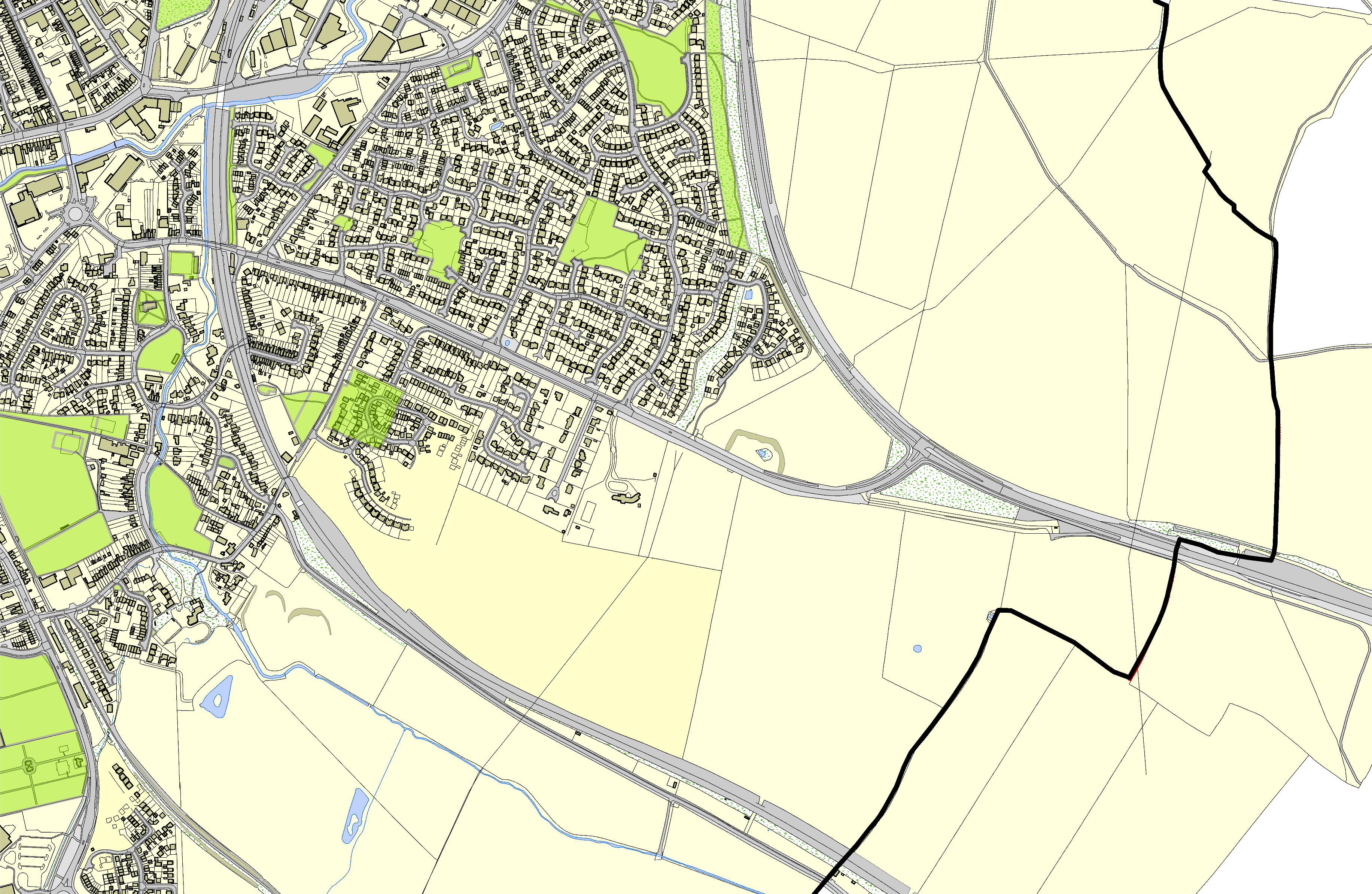 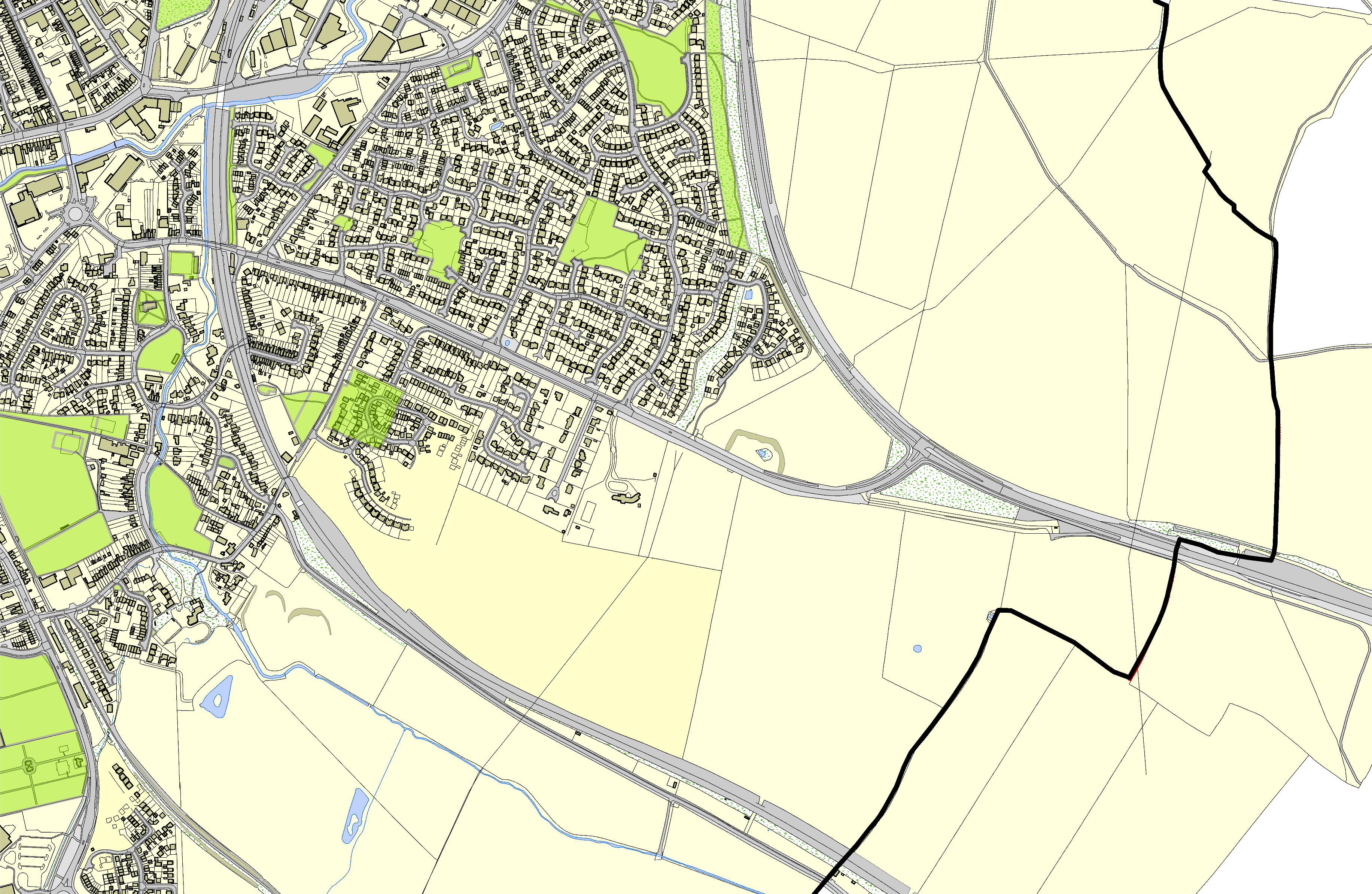 Dunmore Road, Market HarboroughNorthampton Road Allotments, MHNorthampton Road Cemetery, MH©Crown Copyright. All rights reserved.  Harborough District Council 100023843   2014Not recommended for LGS Designation Recommended for LGS designation Wildlife SitesOpen Space, Sport and Recreation SitesOS MM BoundaryDESCTERM!!!!!!!!!!!!!!!!!!!! CountyDistrict Electoral Parish